FORMULARZ INFORMACYJNY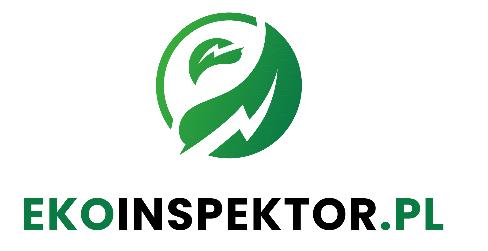 Dane kontaktowe + Dane do fakturyDane adresowe nieruchomości do świadectwa charakterystyki energetycznejPodstawowe dane budynku/lokaluInformacje szczegółowe1. Opisać warstwy ścian zewnętrznych lub podać jej współczynnik przenikania  (jeśli znany).(przykład: tynk 1,5cm/pustak ceramiczny 24cm/styropian 15cm/tynk cienkowarstwowy 0,5cm)2.Opisać warstwy dachu/stropodachu/strop z piwnicą, podłogi na gruncie - jeśli dotyczy*3. Z czym sąsiaduje mieszkanie z każdej ze stron oraz z dołu i z góry? (piwnica/garaże/grunt/inne mieszkanie, dach/stropodach/inne mieszkanie) 4. Czy były przeprowadzane termomodernizacje budynku w zakresie docieplenia przegród budowlanych, których nie widać na załączonej dokumentacji? - (najważniejsze informacje to jaka przegroda, jakim materiałem została docieplona i jakiej grubości jest to materiał)?5. Podać wymiar (szerokość i wysokość) drzwi wejściowych oraz grubość i rodzaj materiału z których wykonane są drzwiZałączniki:1.) Rzuty nieruchomości (w przypadku domu - rzut każdej z kondygnacji, rzuty mieszkania można uzyskać np. we wspólnocie mieszkaniowej)2.) Zdjęcie budynku od frontu 3.) Zdjęcie tabliczki znamionowej klimatyzacji, pompy ciepła, instalacji solarnej (jeśli dotyczy).


UWAGA: Jeśli nie zostaną dostarczone informacje nt. przegród budynków, świadectwo zostanie wystawione zgodnie ze współczynnikami określonymi w Wytycznych Technicznych.
Potwierdzam, iż podane informacje są zgodne z prawdą i odzwierciedlają rzeczywisty stan budynku/lokalu/domu. Potwierdzam, że firma Ekoinspektor.pl nie ponosi odpowiedzialności za wykonane świadectwa w przypadku gdy właściciel podał błędne informacje. 	…………………………………..					…………………………………..		        DATA									PODPISImięNazwiskoE-mailTelefonMiejscowośćUlicaNumer domuNumer lokaluKod pocztowyNIP *(jeśli dot. firmy)MiejscowośćUlicaNumer domuNumer lokaluKod pocztowyRok oddania budynku do użytkowaniaPowierzchnia użytkowaWysokość pomieszczeńLiczba kondygnacji lokalu Piętro (parter, pierwsze, … , poddasze)Sposób wentylacji Wentylacja naturalna(grawitacyjna)Mechaniczna wywiewnaMechaniczna nawiewno-wywiewnaMechaniczna nawiewno-wywiewna z odzyskiem ciepłaMechaniczna nawiewno-wywiewna z recyrkulacjąWybierz opcje:Ramki okienPCVDrewnianeAluminioweInne (jakie?)Wybierz opcje:Wysokość dolnej krawędzi okna od podłogiPodać wysokość dolnej krawędzi okna od podłogi do w cmWysokość oknaPodać wysokość okna (wymiar od dolnej do górnej krawędzi wnęki okiennej)Pakiety szybowePodwójna szybaPotrójna szybaInne (jakie?)Wybierz opcje:Rodzaj źródła ciepła Kocioł węglowy (podać rok)Kocioł na biomasę (drewno, polana, słoma, brykiety, palety)Elektryczny grzejnik bezpośredniPiec kaflowyKocioł na paliwo gazowe lub płynne z otwartą komorą spalaniaKocioł niskotemperaturowy na paliwo gazowe lub płynne z zamkniętą komorą spalaniaKocioł gazowy kondensacyjnyPompa ciepła woda/wodaPompa ciepła glikol/wodaPompa ciepła powietrze/wodaWęzeł cieplny - ciepło z miastaInne (jakie?)Wybierz opcje:Moc źródła ciepła w kW (jeżeli znana)Rodzaj instalacjiOgrzewanie podłogowe wodneOgrzewanie podłogowe elektryczneGrzejniki członowe/płytoweElektryczne grzejnikiOgrzewanie piecowe lub z kominkaInne (jakie?)Wybierz opcje:Ciepła woda użytkowaPrzepływowy podgrzewacz gazowyElektryczny podgrzewacz akumulacyjnyPrzepływowy podgrzewacz elektrycznyKocioł kondensacyjny dwufunkcyjnyKocioł kondensacyjny stałotemperaturowyKocioł niskotemperaturowy gazowy lub olejowyPompa ciepła woda/wodaPompa ciepła glikol/wodaPompa ciepła powietrze/wodaWęzeł cieplny - ciepło z miastaInne (jakie?)Wybierz opcje:Zasobnik ciepłej wody użytkowejWyprodukowany przed 1980r.Wyprodukowany przed 1995r.Wyprodukowany w latach 2001-2005r.Wyprodukowany po 2005r.Brak zasobnikaWybierz opcje:Czy jest instalacja solarna - kolektory słoneczneTakNieWybierz opcje:Czy jest instalacja klimatyzacji Tak (podać model klimatyzacji)NieWybierz opcje:Sposób klimatyzowania oraz które pomieszczenia są klimatyzowane?Elektryczność Sieć elektroenergetyczna systemowaEnergia z paneli fotowoltaicznychRozliczenie za wodęRyczałtowe rozliczenieWedług indywidualnego zużycia